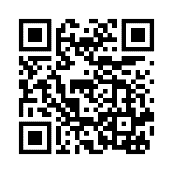 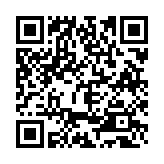 【回答票】　次の①～⑧について、ご回答をお願いいたします。①企業名を記載してください　　　釧路太郎株式会社　　　　　　　　　　　　　　　　②仕事内容を記載してください・仕事内容（30文字以内）　　　道路・河川・上下水道の設計、公共測量、地質調査等　　　　　　　　　　③正社員について記載してください　・正社員数　　3２　名　・正社員の学歴　※最終学歴で計上してください。　例）江南高校→釧路公立大学→就職　の場合は　「大学卒」に１名計上　　　高校卒　１8名、釧路高専卒　　0名、専門学校卒　　2名、短大卒　　６名、大学卒　　6名　・正職員の出身高校について　　※下記の高校について出身者が１人でもいれば○を付けてください　　　　　例）北陽高校→釧路公立大学→就職　の場合は「北陽高校」に○をつける　　　阿寒高校　　　工業高校　　　江南高校　　　湖陵高校　　　商業高校　　　北陽高校　　　明輝高校　　　東高校　　武修館高校　　釧路工業高等専門学校（高専）④福利厚生について記載してください（80字以内）※注目される項目ですので、充実した内容の記載をお願いします。例)週休２日制、月平均残業時間10時間以下、資格取得経費を会社が負担　等⑤その他の企業情報について記載してください　・インターンシップ受け入れ　　　　　あり　　・　　なし　・転勤の可能性　　　　　　　　　　 あり　　・　　なし　・その他【補足等】（30字以内）⑥若手職員の１日の勤務スケジュール（例）について記載してください（8行以内）⑦会社の魅力や先輩職員からのメッセージ等を記載してください（240字以内）　※記載内容は自由です⑧企業のホームページ等のＵＲＬを記載してください（ＱＲコードを作成して掲載します）http://　　　　　　　　　　　　　　　　　　　　　　　　　　　　 　（ホームページトップ）　https://　　　　　　　　　　　　　　　　　　　　　　　　　　　　　（ホームページトップ）　http://　　　　　　　　　　　　　　　　　　　　　　　　　　　　　　　　　 （採用ページ）　https://　　　　　　　　　　　　　　　　　　　　　　　　　　　　　　　　　（採用ページ）　お忙しい中、ご回答いただきありがとうございました。下記に記入担当者名、連絡先をご記入のうえ、ご提出をお願いいたします。記入担当者名:釧路　太郎　　　　　　　　　　　電話番号:３１－４５４８　　　　　　　　　　　メールアドレス:　　　　　　　　　　　　　　　